Управління освіти і науки Сумської міської радиКомунальна установа Сумська загальноосвітня школа І – ІІІ ступенів № 6, м. Суми, Сумської області вул. СКД, буд. 7, м. Суми, 40035,тел. (0542) 36-13-47, е-mail: school6sumy1@ukr.netКод ЄДРПОУ 14023068НАКАЗ06.01.2021									        №1На виконання постанови Кабінету Міністрів України від 09.12.2020 року         № 1236 «Про встановлення карантину та запровадження обмежувальних протиепідемічних заходів з метою запобігання поширенню на території України гострої респіраторної хвороби COVID-19, спричиненої коронавірусом SARS-CoV-2», листа Міністерства освіти і науки України від 15.12.2020 №1/9-692 «Про запровадження карантинних обмежень», наказу управління освіти і науки Сумської міської ради від 06.01.2021 №1 «Про функціонування закладів загальної середньої освіти Сумської міської територіальної громади в умовах запровадження карантинних обмежень»НАКАЗУЮ:Заборонити з 11  січня 2021 року до 25 січня 2021 року відвідування закладу  учнями 1-11 класів.Адміністрації закладу освіти:2.1. Вжити всі можливі невідкладні заходи, спрямовані на належну організацію освітнього процесу у дистанційному форматі в цей період.2.2. Здійснювати діяльність закладу освіти з дотриманням вимог постанови Головного державного санітарного лікаря України від 22.08.2020 № 50 «Про затвердження Тимчасових рекомендацій щодо організації протиепідемічних заходів у закладах освіти в період карантину в зв’язку поширенням коронавірусної хвороби (COVID-19)».Заступнику директора з НВР Співак Т.В. розмістити на сайті освітнього закладу даний наказ до 11.01.2021 року.Контроль за виконанням наказу залишаю за собою.Про функціонування закладу освіти в умовах запровадження карантинних обмеженьКерівник закладуЛ.В. НовикОзнайомлені:Т.В. Співак В.М. ЛодянийА.О. КапленкоС.М. Васюкова О.А. АкименкоН.М. Андріяш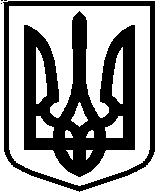 